Об итогах III Всероссийского конкурса программразвития организаций дополнительного образованиядетей "Арктур" - 2018 и IV Межрегионального Форумапо вопросам  дополнительного образования детей, посвящённых 100-летию системы дополнительного образования детей  в Российской Федерации             В соответствии с планом ЦС Профсоюза на I полугодие 2018 года в  рамках мероприятий, посвященных 100-летию системы дополнительного образования детей в Росссийской Федерации, и в целях совершенствования и развития системы дополнительного образования детей, повышения роли образовательных организаций дополнительного образования детей в воспитании, обучении, творческом развитии личности ребенка, сохранения уникальности системы дополнительного образования детей в России, выявления и обобщения лучшего опыта педагогических работников и руководителей образовательных организаций по обновлению содержания образования, повышения  профессионального мастерства педагогических работников, утверждения приоритета дополнительного образования в обществе 14-18 мая 2018 года в Республике Крым проведены  IV Межрегиональный Форум по вопросам дополнительного образования детей и финал III Всероссийского конкурса программ развития организаций дополнительного образования детей "Арктур" - 2018. Исполнительный комитет Профсоюза ПОСТАНОВЛЯЕТ: Принять к сведению представленную информацию  (приложение).  Одобрить сложившуюся практику организации и проведения Всероссийского конкурса программ развития организаций дополнительного образования детей «Арктур» и   Межрегионального форума по вопросам дополнительного образования детей.3. Выразить благодарность:3.1. Гончаровой Н.Н., Министру образования, науки  и молодежи Республики Крым, за оказанную поддержку в проведении на территории Республики Крым мероприятий, посвященных 100-летию системы дополнительного образования в Российской Федерации;3.2. Волковой Е.И., председателю региональной организации Профсоюза Республики Крым, за помощь в организации и  проведении мероприятий  Конкурса и Форума с привлечением профсоюзного актива республиканской организации.3.3. Руководителям региональных (межрегиональных) организаций Профсоюза, оказавшим поддержку лауреатам заочного этапа Конкурса в обеспечении их участия в финале III Всероссийского конкурса программ развития организаций дополнительного образования детей "Арктур" - 2018. 4. Обратить внимание руководителей региональных ( межрегиональных) организаций Профсоюза в субъектах РФ: Республики Алтай, Республики Ингушетия, Республики Коми, Чеченской Республики, Камчатского края, Еврейской автономной области, Ивановской области, Ленинградской области, Магаданской области, Новгородской области, Рязанской области, Сахалинской области, Свердловской области, Томской области, Ненецкого автономного округа, Ханты-Мансийского автономного округа, Чукотского автономного округа, из которых не были заявлены организации дополнительного образования детей для участия в  Конкурсе,  на необходимость обеспечения широкого информирования  членов Профсоюза об условиях проведения Конкурса и участия организаций этого типа в заочном этапе Всероссийского конкурса программ развития организаций дополнительного образования детей «Арктур».5.  Премировать  победителей III Всероссийского конкурса программ развития организаций дополнительного образования детей «Арктур-2018»:- Муниципальное бюджетное учреждение дополнительного образования "Дворец творчества детей и молодежи" города Оренбурга, занявшее I место в размере 100000 (сто тысяч) рублей; - Тамбовское областное государственное бюджетное образовательное учреждение дополнительного образования «Центр развития творчества детей и юношества», занявшее II место в размере 50000 (пятьдесят тысяч) рублей;- Муниципальное автономное учреждение дополнительного образования «Дворец пионеров и школьников им. А.П. Гайдара» городского округа город Стерлитамак Республики Башкортостан, занявшее III в размере 30000 (тридцать тысяч) рублей.6. Провести в Москве в декабре 2018 г.  заседание Совета по вопросам дополнительного образования детей  при ЦС Профсоюза с учетом запланированного  проведения V (юбилейного) Всероссийского совещания работников сферы дополнительного образования детей.  7. Контроль за выполнением постановления возложить на заместителя Председателя Профсоюза Т.В. Куприянову. Председатель Профсоюза                             Г.И. Меркулова                                                                                           Приложение к постановлениюИсполкома Профсоюзаот 29 мая  2018 г. № 13-3                                                ИНФОРМАЦИЯоб итогах III Всероссийского конкурса программ развития организаций дополнительного образования детей и  IV Межрегионального форума по вопросам дополнительного образования детей, посвященных 100-летию системы дополнительного образования детей в Российской Федерации  14-18 мая 2018 года в рамках мероприятий, посвященных 100-летию системы дополнительного образования детей в Росссийской Федерации,    в Республике Крым проведены  IV Межрегиональный Форум по вопросам дополнительного образования детей и финал III Всероссийского конкурса программ развития организаций дополнительного образования детей "Арктур" - 2018. Мероприятия организованы Общероссийским  Профсоюзом образования при участиии Министерства образования и науки Российской Федерации, Министерства образования, науки и молодежи Республики Крым.Цели Форума и  конкурсных испытаний - определение приоритетов современного  дополнительного образования, выявление и трансляция инновационных идей и решений, направленных на  эффективную реализацию Концепции дополнительного образования детей на период до 2020 года и Стратегии развития воспитания до 2025 года.Особенностью Конкурса  (помимо того, что это конкурс организаций) является то, что он обязательно проводится в рамках Межрегионального  форума по вопросам дополнительного образования детей, где обсуждаются актуальные проблемы совершенствования системы дополнительного образования, определяются перспективные направления деятельности организаций, укрепляется межрегиональное сотрудничество  для дальнейшего обмена опытом работы. На мероприятия Форума были приглашены  ведущие российские специалисты в области теории и практики дополнительного (неформального) образования, представители государственных и муниципальных органов власти, осуществляющих управление в сфере образования, общественных организаций, в частности, представители  Общероссийской общественной организации «Национальная родительская ассоциация социальной поддержки семьи и защиты семейных ценностей», органов государственно-общественного управления, средств массовой информации, руководители и педагоги образовательных организаций.  Председатели региональных организаций Профсоюза:  Республики Марий Эл – Пуртова Л.В.; Ставропольского края – Манаева Л.Н.; Воронежской – Бирюкова Т.А.; Краснодарского края – Даниленко С.Н.; Курской области – Корякина И.В.; Курганской области – Охапкина Е.Н. -   приняли участие в мероприятиях  Форума и Конкурса.   Пленарное заседание, тематические  площадки Межрегионального форума, презентации опыта работы организаций дополнительно образования детей Республики Крым  и конкурсные испытания финала III Всероссийского конкурса программ развития организаций дополнительного образования детей "Арктур" - 2018  проводились в  Международном детском центре  "Артек" и в Ялтинском театре им. А.П. Чехова.  По традиции накануне Конкурса для его участников проведен установочный  семинар.  На IV Межрегиональном форуме по вопросам дополнительного образования детей выступили: Куприянова Т.В., Заместитель Председателя Общероссийского Профсоюза образования;  Михеев И.А., директор Департамента государственной политики в сфере воспитания детей и молодежи, по теме: «Система дополнительного образования детей в Российской Федерации»;  Косарецкий С.Г., директор Центра социально-экономического развития школы Института образования Высшей школы экономики,  по теме: «О ходе реализации приоритетного проекта «Доступное дополнительное образование для  детей»; Золотарева А.В., ректор Института развития образования Ярославской области, по теме: «Программа развития организации – качественное улучшение структуры и содержания системы дополнительного образования детей». Необходимо отметить, что Конкурс программ развития организаций дополнительного образования  «Арктур» проводится с 2015 года, а с 2018 года Конкурс входит в перечень конкурсов, проводимых Профсоюзом совместно с Минобрнауки России, согласно обязательствам Отраслевого соглашения по организациям, находящимся в ведении Министерства образования и науки Российской Федерации на 2018-2020 годы (регистрационный номер 28/18-20), подписанного 6 декабря 2017 года в Москве Министром образования и науки Российской Федерации О.Ю. Васильевой и Председателем Общероссийского  Профсоюза Г.И. Меркуловой.В 2016 году 135 организаций дополнительного образования детей из 58 субъектов Российской Федерации участвовали в Конкурсе;  в 2017 году – 124 организации  представляли 44 субъекта  Российской Федерации. В 2018 году 104 организации дополнительного образования детей из 34 субъектов Российской Федерации представили на заочный этап Конкурса программы развития, из них Краснодарский край – 38 организаций; Тульская область – 9; Республика Башкортостан – 8. По 4 организации дополнительного образования детей представили на Конкурс Самарская, Новосибирская и Оренбургская области. Республики Марий Эл, Крым, город Москва, Пермский край,  Волгоградская, Воронежская, Костромская, Ульяновская  области представлены на Конкурсе  двумя  организациями дополнительного образования. И по одной программе на Конкурс представили организации дополнительного образования из Республик Бурятии, Мордовии, Кабардино-Балкарии, Татарстана, Чувашии, Хабаровского края, Приморского  края, Амурской, Брянской, Владимирской, Вологодской, Калужской, Кемеровской,   Ивановской, Иркутской, Липецкой, Орловской,  Тамбовской, Тверской, Челябинской областей.Ни разу не приняли   участие в Конкурсе «Арктур» организации  дополнительного образования детей из  следующих субъектов Российской Федерации:  Республики Алтай, Республики Ингушетия, Республики Коми, Чеченской Республики, Камчатского края, Еврейской автономной области, Ивановской области, Ленинградской области, Магаданской области, Новгородской области, Рязанской области, Сахалинской области, Свердловской области, Томской области, Ненецкого автономного округа, Ханты-Мансийского автономного округа, Чукотского автономного округа.Лауреатами  Конкурса "Арктур" - 2018 стали 20 организаций дополнительного образования детей:Брянская область. ГБУДО «Брянский областной губернаторский Дворец детского и юношеского творчества  имени Ю.А. Гагарина» Владимирская область. Муниципальная автономная организация дополнительного образования Центр творчества «Апельсин»Воронежская область. Муниципальное бюджетное учреждение дополнительного образования Центр развития творчества  детей и юношества (МБУДО  ЦРТДиЮ)Калужская область. Муниципальное бюджетное образовательное учреждение дополнительного образования «Центр развития творчества детей и юношества «Созвездие» города КалугиКемеровская область. Муниципальное бюджетное образовательное учреждение дополнительного образования «Городской Дворец детского (юношеского) творчества им. Н. К. Крупской»Костромская область. Государственное бюджетное учреждение дополнительного образования Костромской области «Дворец творчества».Краснодарский край. Муниципальное автономное образовательное учреждение дополнительного образования Дом творчества «Родничок»Краснодарский край. Муниципальное бюджетное учреждение дополнительного образования Центр дополнительного образования для детей «Ориентир» г. СочиНовосибирская область. Муниципальное бюджетное учреждение дополнительного образования города Новосибирска «Центр дополнительного образования «Алые паруса»Оренбургская область. Муниципальное бюджетное учреждение дополнительного образования "Дворец творчества детей и молодежи" города ОренбургаПермский край. Муниципальное бюджетное учреждение организация дополнительного образования «Сивинский Дом творчества»Республика Башкортостан. Муниципальное автономное учреждение дополнительного образования «Дворец пионеров и школьников им. А.П. Гайдара» городского округа город Стерлитамак Республики БашкортостанРеспублика Марий Эл. Государственное бюджетное образовательное учреждение дополнительного образования Республики Марий Эл «Дворец творчества детей и молодежи»Республика Чувашия. Муниципальное бюджетное образовательное учреждение дополнительного образования «Центр развития творчества детей и юношества имени Анатолия Ивановича Андрианова» города Новочебоксарска Чувашской РеспубликиСамарская область. Государственное бюджетное общеобразовательное учреждение Самарской области средняя общеобразовательная школа №1 города Нефтегорска муниципального района Нефтегорский Самарской области структурное подразделение дополнительного образования детей - Центр детского творчества «Радуга»Самарская область. Муниципальное бюджетное учреждение дополнительного образования «Центр детского творчества «Радуга успеха»» городского округа СамараТамбовская область. Тамбовское областное государственное бюджетное образовательное учреждение дополнительного образования «Центр развития творчества детей и юношества»Тульская область. Муниципальное бюджетное учреждение дополнительного образования «Центр внешкольной работы» г. ТулаУльяновская область. Муниципальное бюджетное учреждение дополнительного образования города Ульяновска «Центр детского творчества №2» Хабаровский край. Муниципальное образовательное учреждение дополнительного образования Дворец творчества детей и молодежиВпервые в состав жюри очного этапа Конкурса вошли члены Совета по дополнительному образованию детей при Центральном Совете Профсоюза, а также работало детское жюри, сформированное из участников смены Международного детского центра «Артек». Победителями III Всероссийского конкурса программ развития организаций дополнительного образования детей "Арктур" - 2018 стали организации дополнительного образования:I место - Муниципальное бюджетное учреждение дополнительного образования "Дворец творчества детей и молодежи" города ОренбургаII место - Тамбовское областное государственное бюджетное образовательное учреждение дополнительного образования «Центр развития творчества детей и юношества»III место - Муниципальное автономное учреждение дополнительного образования «Дворец пионеров и школьников им. А.П. Гайдара» городского округа город Стерлитамак Республики Башкортостан. В рамках мероприятий, посвященных 100-летию системы дополнительного образования детей в Росссийской Федерации,   проведено  заседание Совета по дополнительному образованию детей при ЦС Профсоюза, на котором выступили члены Совета: Косарецкий С.Г. с аналитическим докладом    «Система дополнительного образования детей: от «что делать» к «что происходит», в котором было обращено внимание участников заседания  на проблемы обеспечения доступности  дополнительного образования, охвата детей программами дополнительного образования в регионах Российской Федерации, в частности, в сельской местности,  вовлеченности детей в дополнительное образование в зависимости от культурного и экономического потенциала семей,  состояния инфраструктуры и кадрового обеспечения  системы дополнительного образования детей; Золотарева А.В. с докладом  «Модульные программы  непрерывного развития профессионального мастерства педагогических работников» (анализ состояния системы подготовки и переподготовки кадров в сфере дополнительного и неформального образования по приоритетным направлениям современной политики образования). Члены Совета – представители региональных систем дополнительного образования детей из Республики Саха (Якутия), Красноярского края,  Приморского края, Пермского края, Ставропольского края, Астраханской, Самарской, Саратовской, Омской, Челябинской областей – представили информацию по первым результатам реализации  приоритетного проекта «Доступное дополнительное образование для детей в Российской  Федерации на 2016-2021 гг.».Отдел общего образования аппарата Профсоюза,Отдел по связям с общественностью аппарата Профсоюза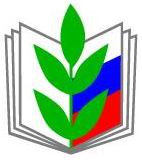 ПРОФСОЮЗ РАБОТНИКОВ НАРОДНОГО ОБРАЗОВАНИЯ И НАУКИ РОССИЙСКОЙ ФЕДЕРАЦИИ(ОБЩЕРОССИЙСКИЙ ПРОФСОЮЗ ОБРАЗОВАНИЯ)ИСПОЛНИТЕЛЬНЫЙ КОМИТЕТ ПРОФСОЮЗАПОСТАНОВЛЕНИЕПРОФСОЮЗ РАБОТНИКОВ НАРОДНОГО ОБРАЗОВАНИЯ И НАУКИ РОССИЙСКОЙ ФЕДЕРАЦИИ(ОБЩЕРОССИЙСКИЙ ПРОФСОЮЗ ОБРАЗОВАНИЯ)ИСПОЛНИТЕЛЬНЫЙ КОМИТЕТ ПРОФСОЮЗАПОСТАНОВЛЕНИЕПРОФСОЮЗ РАБОТНИКОВ НАРОДНОГО ОБРАЗОВАНИЯ И НАУКИ РОССИЙСКОЙ ФЕДЕРАЦИИ(ОБЩЕРОССИЙСКИЙ ПРОФСОЮЗ ОБРАЗОВАНИЯ)ИСПОЛНИТЕЛЬНЫЙ КОМИТЕТ ПРОФСОЮЗАПОСТАНОВЛЕНИЕПРОФСОЮЗ РАБОТНИКОВ НАРОДНОГО ОБРАЗОВАНИЯ И НАУКИ РОССИЙСКОЙ ФЕДЕРАЦИИ(ОБЩЕРОССИЙСКИЙ ПРОФСОЮЗ ОБРАЗОВАНИЯ)ИСПОЛНИТЕЛЬНЫЙ КОМИТЕТ ПРОФСОЮЗАПОСТАНОВЛЕНИЕПРОФСОЮЗ РАБОТНИКОВ НАРОДНОГО ОБРАЗОВАНИЯ И НАУКИ РОССИЙСКОЙ ФЕДЕРАЦИИ(ОБЩЕРОССИЙСКИЙ ПРОФСОЮЗ ОБРАЗОВАНИЯ)ИСПОЛНИТЕЛЬНЫЙ КОМИТЕТ ПРОФСОЮЗАПОСТАНОВЛЕНИЕПРОФСОЮЗ РАБОТНИКОВ НАРОДНОГО ОБРАЗОВАНИЯ И НАУКИ РОССИЙСКОЙ ФЕДЕРАЦИИ(ОБЩЕРОССИЙСКИЙ ПРОФСОЮЗ ОБРАЗОВАНИЯ)ИСПОЛНИТЕЛЬНЫЙ КОМИТЕТ ПРОФСОЮЗАПОСТАНОВЛЕНИЕ29 мая 2018 г.
г. Москва
г. Москва
г. Москва
г. Москва
№ 13-3